еловодна информацияОбявление за поръчкаДиректива 2014/24/ЕС/ЗОП Раздел I: Възлагащ органI.1) Наименование и адреси 1 (моля, посочете всички възлагащи органи, които отговарят за процедурата)I.2) Съвместно възлаганеI.3) Комуникация I.4) Вид на възлагащия орган I.5) Основна дейност Раздел II: ПредметII.1) Обхват на обществената поръчка Раздел III: Правна, икономическа, финансова и техническа информация III.1) Условия за участиеIII.2) Условия във връзка с поръчката 2 Раздел IV:Процедура IV.1) ОписаниеIV.2) Административна информация  Раздел VI: Допълнителна информацияVI.1) Информация относно периодичното възлагане VI.2) Информация относно електронното възлагане VI.3) Допълнителна информация 2VI.4) Процедури по обжалване VI.5) Дата на изпращане на настоящото обявление: 20/03/2020 (дд/мм/гггг)Възлагащият орган/възложителят носи отговорност за гарантиране на спазване на законодателството на Европейския съюз и на всички приложими закониПартида на възложителя: 00638Поделение:Изходящ номер: С-1579 от дата: 20/03/2020 (дд/мм/гггг)Изходящ номер: С-1579 от дата: 20/03/2020 (дд/мм/гггг)Обявлението подлежи на публикуване в ОВ на ЕС:Съгласен съм с Общите условия на АОП за използване на услугата Електронен подател:Дата на изпращане на обявлението до ОВ на ЕС:Дата на изпращане на обявлението до ОВ на ЕС:Заведено в преписка: 00638-2020-0004 (nnnnn-yyyy-xxxx)Заведено в преписка: 00638-2020-0004 (nnnnn-yyyy-xxxx)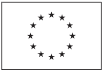 Притурка към Официален вестник на Европейския съюзИнформация и онлайн формуляри: http://simap.ted.europa.euОфициално наименование: Кмет на Община СимеоновградОфициално наименование: Кмет на Община СимеоновградОфициално наименование: Кмет на Община СимеоновградНационален регистрационен номер: 000903729Пощенски адрес: пл.Шейновски №3Пощенски адрес: пл.Шейновски №3Пощенски адрес: пл.Шейновски №3Пощенски адрес: пл.Шейновски №3Град: гр.Симеоновградкод NUTS: BG422Пощенски код: 6490Държава: БългарияЛице за контакт: Гергана ДимоваЛице за контакт: Гергана ДимоваЛице за контакт: Гергана ДимоваТелефон: +359 3781-2341Електронна поща: obshtina_simgrad@abv.bgЕлектронна поща: obshtina_simgrad@abv.bgЕлектронна поща: obshtina_simgrad@abv.bgФакс: +359 3781-2006Интернет адрес/иОсновен адрес: (URL) http://www.simeonovgrad.bgАдрес на профила на купувача: (URL) http://www.simeonovgrad.bg/profilebuyerИнтернет адрес/иОсновен адрес: (URL) http://www.simeonovgrad.bgАдрес на профила на купувача: (URL) http://www.simeonovgrad.bg/profilebuyerИнтернет адрес/иОсновен адрес: (URL) http://www.simeonovgrad.bgАдрес на профила на купувача: (URL) http://www.simeonovgrad.bg/profilebuyerИнтернет адрес/иОсновен адрес: (URL) http://www.simeonovgrad.bgАдрес на профила на купувача: (URL) http://www.simeonovgrad.bg/profilebuyerII.1.1) Наименование: “Основен ремонт на обекти по следните обособени позиции“Референтен номер: 2II.1.2) Основен CPV код: 45210000      Допълнителен CPV код: 1 2II.1.2) Основен CPV код: 45210000      Допълнителен CPV код: 1 2II.1.4) Кратко описание:
Основен ремонт на обекти по следните обособени позиции: ОП№1„Основен ремонт на двуетажна масивна сграда и благоустрояване на УПИ XII-1108, кв.42, Симеоновград -Ремонтни дейности в двора на УПИ XII-1108, кв.42, Симеоновград, които вкл:Ремонт на оградата; пренареждане, както и нова настилка по алеи и около сградата с Ивайловградски камък; нова ВиК инсталация за външна чешма; ново външно осветление; облагородяване на района около сградата;Ремонт на сградата отвън, който включва: ремонт покрив; нови дървени входни врати; боядисване на сградата с предшестваща шпахловка с мрежа; ремонт и боядисване на съществуващата дървена дограма.Ремонт на сградата отвътре, който включва: ремонт на дървената носеща конструкция в мазето; ново дюшеме на първия етаж; облицовка на стени с дървена ламперия; ремонт на стаята на уредника, с частична подмяна на дюшемето и ремонт стени; ремонт втори етаж и стълбище.ОП№2.“Основен ремонт на покрив кметство с.Дряново.II.1.4) Кратко описание:
Основен ремонт на обекти по следните обособени позиции: ОП№1„Основен ремонт на двуетажна масивна сграда и благоустрояване на УПИ XII-1108, кв.42, Симеоновград -Ремонтни дейности в двора на УПИ XII-1108, кв.42, Симеоновград, които вкл:Ремонт на оградата; пренареждане, както и нова настилка по алеи и около сградата с Ивайловградски камък; нова ВиК инсталация за външна чешма; ново външно осветление; облагородяване на района около сградата;Ремонт на сградата отвън, който включва: ремонт покрив; нови дървени входни врати; боядисване на сградата с предшестваща шпахловка с мрежа; ремонт и боядисване на съществуващата дървена дограма.Ремонт на сградата отвътре, който включва: ремонт на дървената носеща конструкция в мазето; ново дюшеме на първия етаж; облицовка на стени с дървена ламперия; ремонт на стаята на уредника, с частична подмяна на дюшемето и ремонт стени; ремонт втори етаж и стълбище.ОП№2.“Основен ремонт на покрив кметство с.Дряново.II.1.5) Прогнозна обща стойност 2
Стойност, без да се включва ДДС: 93600      Валута: BGN
(за рамкови споразумения или динамични системи за покупки - прогнозна обща максимална стойност за цялата продължителност на рамковото споразумение или на динамичната система за покупки)II.1.5) Прогнозна обща стойност 2
Стойност, без да се включва ДДС: 93600      Валута: BGN
(за рамкови споразумения или динамични системи за покупки - прогнозна обща максимална стойност за цялата продължителност на рамковото споразумение или на динамичната система за покупки)II.1.6) Информация относно обособените позицииII.1.6) Информация относно обособените позицииII.2) Описание 1II.2) Описание 1II.2) Описание 1II.2) Описание 1III.1.1) Годност за упражняване на професионалната дейност, включително изисквания във връзка с вписването в професионални или търговски регистри 
Списък и кратко описание на условията:
1. Изискване за вписване в професионален регистър: Участниците за Обособена позиция №1 в обществената поръчка трябва да са вписани в Централния професионален регистър на строителя (ЦПРС) към Камара на строителите в България (КСБ), за изпълнението на строежи 5-та категория, а за чуждестранните лица – регистрирани в аналогичен регистър съгласно законодателството на държава – членка на Европейския съюз или на друга държава – страна по Споразумението за Европейското икономическо пространство, в която са установени;
Участниците за Обособена позиция №2 в обществената поръчка трябва да са вписани в Централния професионален регистър на строителя (ЦПРС) към Камара на строителите в България (КСБ), за изпълнението на строежи 5-та категория, а за чуждестранните лица – в аналогичен регистър съгласно законодателството на държава – членка на Европейския съюз или на друга държава – страна по Споразумението за Европейското икономическо пространство, в която са установени.
Минимално ниво: Участникът следва да е вписан в Централния професионален регистър на строителя (ЦПРС) към Камарата на строителите в Р България, за изпълнението на строежи 5-та категория.
Удостоверяване: Обстоятелството се удостоверява с посочване в еЕЕДОП, Част IV: Критерии за подбор, раздел А.Годност чрез изписване на данните за вписването в ЦПРС, респ. в аналогичен регистър, дали съответните документи са на разположение в електронен формат; посочва се уеб адрес, орган или служба, издаващи документа за регистрация и точно позоваване на документа (рег. номер и период на валидност) и обхвата на регистрацията (групата и категорията строежи, описани в него).
В хипотезата на чл.67, ал.5 от ЗОП възложителят може да изисква по всяко време след отварянето на заявленията за участие или офертите представяне на всички или част от документите, чрез които се доказва информацията, посочена в ЕЕДОП. Във всеки конкретен случай възложителят съобразява разпоредбата на чл. 67, ал. 8 от ЗОП.
Доказване на посоченото изискване:
При сключване на договора възложителят изисква копие на валидно Удостоверение за вписване в ЦПРС към Строителната камара, ведно с талон за валидност за съответната година, в която се изпълнява обекта.
В случай, че участникът е чуждестранно лице той може да представи валиден еквивалентен документ или декларация или удостоверение, издадени от компетентен орган на държава - членка на Европейския съюз, или на друга държава - страна по Споразумението за Европейското икономическо пространство, доказващи вписването на участника в съответен регистър на тази държава.При сключване на договора възложителят не изисква документи, съобразно разпоредбата на чл. 112, ал. 9 от ЗОП.III.1.2) Икономическо и финансово състояние 
Критерии за подбор, както е указано в документацията за обществената поръчка: НЕ
Списък и кратко описание на критериите за подбор:
1. Изискване за реализиран минимален общ оборот:
Участникът за обособена позиция №1 трябва да е реализирал оборот от строително-монтажни работи, през последните 3 (три) приключили финансови години в зависимост от датата, на която участникът е създаден или е започнал дейността си, в размер не по-малък от прогнозната стойност за обособена позиция №1. За участник – чуждестранно лице оборотът се изчислява по официалния курс на БНБ за съответната валута в лева към датата на подаване на офертата.
Участникът за обособена позиция №2 трябва да е реализирал оборот от строително-монтажни работи, през последните 3 (три) приключили финансови години в зависимост от датата, на която участникът е създаден или е започнал дейността си, в размер не по-малък от прогнозната стойност за обособена позиция №1. За участник – чуждестранно лице оборотът се изчислява по официалния курс на БНБ за съответната валута в лева към датата на подаване на офертата.
Изискване за наличие на застраховка:
Участниците по Обособена позиция №1 следва да притежават валидна застраховка „Професионална отговорност в строителството“, съгласно чл. 171, ал. 1 от Закона за устройство на територията. За участник, установен/регистриран извън Република България застраховката за професионална отговорност следва да бъде еквивалентна на тази по чл. 171. ал. 1 от ЗУТ, съгласно законодателството на държавата, където е установен/регистриран участникът;
Участниците по Обособена позиция №2 следва да притежават валидна застраховка „Професионална отговорност“ за „строител“, съгласно чл. 171, ал. 1 от Закона за устройство на територията. За участник, установен/регистриран извън Република България застраховката за професионална отговорност следва да бъде еквивалентна на тази по чл. 171. ал. 1 от ЗУТ, съгласно законодателството на държавата, където е установен/регистриран участникът;
Изисквано минимално/ни ниво/а:2
ДОКАЗВАНЕ: При подаване на офертата участникът декларира съответствие с поставеното изискване, като попълва част IV, раздел Б, т.2a) от ЕЕДОП. При условията на чл. 67, ал. 5 от ЗОП възложителят може да изиска док., ч/з които се доказва декларираната в ЕЕДОП инф-я: Справка за оборота от стр. монтажни работи за последните 3 (три) приключили финансови години, в зависимост от датата на която участникът е учреден или е започнал дейността си. При условията начл. 67, ал. 6 от ЗОП, преди сключване на договора, определения изпълнител представя документите по предходното изречение (ако не са били представени по реда на чл. 67, ал. 5 от ЗОП).При участие на обединения, които не са юридически лица, съответствието с критерия за подбор се доказва от обединението участник като цяло.Забележка: Съгласно § 2, т. 66 от ДР на ЗОП “годишен общ оборот“ е сумата от нетните приходи от продажби по смисъла на Закона за счетоводството.
Участниците в Обособена позиция №1 трябва за последните 3 (три) приключили финансови години, в зависимост от датата, на която са създадени или са започнали дейността да са реализирали минимален общ оборот в размер на - 77 000.00лв.(седемдесет и седем хиляди лева) без ДДС, съответно 92 400.00 ( деветдесет и две хиляди и четиристотин лева) с вкл.ДДС.
Участниците в Обособена позиция №2 трябва за последните 3 (три) приключили финансови години, в зависимост от датата, на която са създадени или са започнали дейността да са реализирали мин. общ оборот в размер на 16 600.00 лв.(шестнадесет хиляди и шестотин лева) без ДДС, съответно 19 920.00лв. (деветнадесет хиляди деветстотин и двадесет лева) с вкл.ДДС.
Участникът по ОП №1 да е застрахован със застраховка „Професионална отговорност“ за „строител“ за застрахователно събитие на стойност съобразно чл. 5, ал. 2, т. 5 от Наредбата за условията и реда за задължително застраховане в проектирането и строителството (най-малко за пета категория съгласно чл.137, ал.1, т.5 от ЗУТ в съответствие с чл.5, ал.2, т.5 от Наредбата за условията и реда за задължително застраховане в проектирането и строителството (обн.,ДВ бр.17 от 02.03.2004г.), т.е. не по-малък от 70 000 (седемдесет хиляди) лева.
Участникът по ОП №2 да е застрахован със застраховка „Професионална отговорност“ за „строител“ за застрахователно събитие на стойност съобразно чл. 5, ал. 2, т. 5 от Наредбата за условията и реда за задължително застраховане в проектирането и строителството (най-малко за пета категория съгласно чл.137, ал.1, т.5 от ЗУТ в съответствие с чл.5, ал.2, т.5 от Наредбата за условията и реда за задължително застраховане в проектирането и строителството (обн.,ДВ бр.17 от 02.03.2004г.), т.е. не по-малък от 70 000 (седемдесет хиляди) лева.
Удостоверяване:
При подаване на офертата обстоятелството се декларира в еЕЕДОП, Част IV: Критерии за подбор, раздел, Б.Икономическо и финансово състояние се посочват данни (застрахователна сума, уеб адрес, орган или служба, издаващи документа, точно позоваване на документа – №, дата на издаване, застраховано лице, вид на застрахованата дейност и срок на валидност)за наличие на валидна застраховка за „Професионална отговорност“ по чл.171 ал.1 от ЗУТ за „строител“, при лимит на отговорността, съгласно чл.5, ал.2, т. 5 от Наредбата за условията и реда за задължително застраховане в проектирането и строителството или еквивалентен документ /за чуждестранните лица/. Професионалната дейност от застрахователните полици трябва да отговаря на предмета на поръчката.
В хипотезата на чл.67, ал.5 от ЗОП възложителят може да изисква по всяко време след отварянето на заявленията за участие или офертите представяне на всички или част от документите, чрез които се доказва информацията, посочена в ЕЕДОП. Във всеки конкретен случай възложителят съобразява разпоредбата на чл. 67, ал. 8 от ЗОП
За доказване съответствието с това изискване, преди сключването на договор, участ.следва да представи заверено копие на валидна застр.полица Проф.отговорност в строителството.III.1.3) Технически и професионални възможности 
Критерии за подбор, както е указано в документацията за обществената поръчка: НЕ
Списък и кратко описание на критериите за подбор:
Участникът следва да е изпълнил дейности с предмет и обем, идентични или сходни с тези на поръчката.
Участникът трябва да разполага минимум с ръководен екип с определена професионална компет. за изпълнението на поръчката.
ОП 1:Технически ръководител(1 бр.): Професионална квалиф: да притежава висше образование с квалификация "стр. инженер" или "архитект" или „стр. техник” средно образование с четиригодишен курс на обучение и придобита професионална квалификация в областите "Архитектура и строителство" и или еквивалентни, професионален опит: минимум 5 /пет/ години стаж по специалността.
Професионален опит: Опит като технич. ръководител при изграждане на минимум един обект в строит.
Специалист по контрол на качеството/ отговорник по качеството (1 бр.) –
Професионална квалиф.: да притежава валиден документ за преминато обучение за контрол на качеството на изпълнение в строителството и за контрол на съответствието на стр. продукти със съществените изизсквания за безопасност или за чуждестранни лица еквивалентен документ, съгласно законодателството на държавата, в която са установени.
Професионален опит: да е участвал на подобна позиция при изграждане на минимум един обект в строителството
Експерт координатор по безопасност и здраве (КБЗ) (1 бр.)
Професионална квалификация: да притежава валидно удостоверение за Длъжностно лице по безопасност и здраве в строителството, съгласно Наредба № РД-07-2 от 16.12.2009 г. за условията и реда за провеждането на периодично обучение и инструктаж на работниците и служителите по правилата за осигуряване на здравословни и безопасни условия на труд или еквивалент.Професионелен опит: да е участвал в подобна позиция при изграждане на минимум един обект в строителството
ОП 2:Технически ръководител(1 бр.):
Професионална квалификация: да притежава висше образование с квалификация "строителен инженер" или "архитект" или „строителен техник” средно образование с четиригодишен курс на обучение и придобита професионална квалификация в областите "Архитектура и строителство" и или еквивалентни, професионален опит: минимум 5 /пет/ години стаж по специалността.
Специалист по контрол на качеството/ отговорник по качеството (1 бр.) –
Професионална квалификация: да притежава валиден документ за преминато обучение за контрол на качеството на изпълнение в строителството и за контрол на съответствието на строителните продукти със съществените изизсквания за безопасност или за чуждестранни лица еквивалентен документ, съгласно законодателството на държавата, в която са установени.
Професионален опит: да е участвал на подобна позиция при изграждане на минимум един обект в строителството
Експерт координатор по безопасност и здраве 1 бр.
Професионална квалификация: да притежава валидно удост. за Длъжностно лице по безоп и здраве в строителството, съгл Наредба № РД-07-2 от 16.12.2009 г. за усл-та и реда за провеждането на периодично обучение и инстр.на раб и служ.по правил за осиг на здрав.и безоп.усл. на труд или еквивалент
Изисквано минимално/ни ниво/а:2
През последните 5 (пет) години, считано от датата на подаване на офертата, участникът по Обособена позиция №1 следва да е изпълнил строителни дейности (на един или няколко обекта) с предмет и обем, идентични или сходни с тези на обособената позиция.
През последните 5 (пет) години, считано от датата на подаване на офертата, участникът по Обособена позиция №2 следва да е изпълнил строителни дейности (на един или няколко обекта) с предмет и обем, идентични или сходни с тези на обособената позиция.
За „строителни дейности с предмет и обем, идентични или сходни с тези на поръчката“ се приемат строителни дейности (на един или няколко обекта)за ОП 1 и ОП 2 по изграждане и/или доизграждане и/или реконструкция и/или основен ремонт на сгради, представляващи пета категория строежи, съгласно чл.137 от ЗУТ.
Един експерт МОЖЕ да съвместява повече от ЕДНА позиции от изискуемия ръководен състав за изпълнение на поръчката.
Обстоятелството се декларира в Част IV, Раздел В „Технически и професионални способности“ от еЕЕДОП с посочване на информация за професионалната компетентност на лицатаIII.1.5) Информация относно запазени поръчки 2
Поръчката е запазена за защитени предприятия и икономически оператори, насочени към социална и професионална интеграция на лица с увреждания или лица в неравностойно положение: НЕ
Изпълнението на поръчката е ограничено в рамките на програми за създаване на защитени работни места: НЕIII.2.1) Информация относно определена професия (само за поръчки за услуги)
Изпълненито на поръчката е ограничено до определена професия: НЕ
Позоваване на приложимата законова, подзаконова или административна разпоредба:III.2.2) Условия за изпълнение на поръчката:III.2.3) Информация относно персонала, който отговаря за изпълнението на поръчката
Задължение за посочване на имената и професионалните квалификации на персонала, който отговаря за изпълнението на поръчката: НЕIV.1.3) Информация относно рамково споразмение или динамична система за покупкиIV.1.4) Информация относно намаляване на броя на решенията или офертите по време на договарянето или на диалогаПрилагане на поетапна процедура за постепенно намаляване на броя на обсъжданите решения или на договаряните оферти: НЕIV.1.5) Информация относно договаряне (само за състезателни процедури с договаряне)Възлагащият орган си запазва правото да възложи поръчката въз основа на първоначалните оферти, без да провежда преговори: НЕIV.1.6) Информация относно електронния търгЩе се използва електронен търг: НЕ
Допълнителна информация относно електронния търг:IV.1.8) Информация относно Споразумението за държавни поръчки (GPA)IV.2.1) Предишна публикация относно тази процедура 2Номер на обявлението в ОВ на ЕС:
(Едно от следните: Обявление за предварителна информация; Обявление на профила на купувача)
Номер на обявлението в РОП:IV.2.2) Срок за получаване на оферти или на заявления за участиеДата: 13/04/2020 (дд/мм/гггг)   Местно време: 17:00 (чч:мм)IV.2.3) Прогнозна дата на изпращане на покани за търг или за участие на избраните кандидати 4Дата:    IV.2.4) Езици, на които могат да бъдат подадени офертите или заявленията за участие: 1  BGIV.2.6) Минимален срок, през който оферентът е обвързан от офертатаОфертата трябва да бъде валидна до:
или Продължителност в месеци: 6(от датата, която е посочена за дата на получаване на офертата)IV.2.7) Условия за отваряне на офертитеДата: 14/04/2020 (дд/мм/гггг)   Местно време: 10:00 (чч:мм)
Място:
В заседателна зала №14, ет.2 в сградата на община Симеоновград, пл.Шейновски №3, гр.Симеоновград
Информация относно упълномощените лица и процедурата на отваряне:
Отварянето на постъпилите оферти е публично и на него могат да присъстват участниците в процедурата или техни упълномощени представители, както и представители на средствата за масово осведомяванеТова представялява периодично повтаряща се поръчка:
Прогнозни срокове за публикуването на следващи обявления: 2Ще се прилага електронно поръчване: НЕ
Ще се използва електронно фактуриране: НЕ
Ще се приема електронно заплащане: НЕГаранцията за изпълнение на договора се представя от участника, определен за изпълнител на поръчката, при подписване на договорае в размер на 5% (пет процента) от общата стойност за изпълнение на договора за обществена поръчка без включен ДДС ( по бособената позиция). Гаранциите се предоставят в една от следните форми: парична сума; банкова гаранция; застраховка, която обезпечава изпълнението чрез покритие на отговорността на изпълнителя. Когато гаранцията е представена под формата на парична сума или банкова гаранция, то тогава тя може да се предостави от името на изпълнителя за сметка на трето лице – гарант.Участникът, определен за изпълнител, избира сам формата на гаранцията за изпълнение на договора. Когато избраният изпълнител е обединение, което не е юридическо лице, всеки от съдружниците в него може да е наредител по банковата гаранция, съответно вносител на сумата по гаранцията или титуляр на застраховката. При избор на гаранция за изпълнение – парична сума, то тя следва да се внесе по банков път по следната сметка на Възложителя:
Банка:Банка ДСК- АД, клонДимитровград, Банков код (BIC): STSABGSF,Банкова сметка (IBAN): BG16STSA 93003300701640
Документът, удостоверяващ платената гаранция, следва да бъде заверен с подпис и печат от съответната банка и да се предостави в оригинал. Ако участникът е превел парите по електронен път (електронно банкиране), той следва да завери съответния документ с негов подпис и печат. Когато участникът избере да предостави банкова гаранция, тогава тя трябва да бъде безусловна, неотменима и изискуема при първо писмено поискване, в което Възложителят заяви, че Изпълнителя не е изпълнил задължение по договора за възлагане на обществена поръчка. Валидността на гаранцията за изпълнение следва да бъде не по-малка от 30 (тридесет) дни след приключване на всички дейности, включени в предмета на договора.
Възложителят предвижда гаранция за авансово предоставени средства в размер до 50% (петдесет процента) от стойността на договора без ДДС/в размер на авансово предоставените средства/, предоставена в една от предвидените форми съгласно чл. 111, ал. 5 от ЗОП, избрана от Изпълнителя.
Обектът /важи и за двете обособени позиции/ на настоящата обществена поръчка е строителство, по смисъла на чл.3, ал.1, т.1 от ЗОП. Строежът е пета категория съгласно чл.137, ал.1, т.5 б „а“ от ЗУТ и чл. 10, ал. 1 от Наредба № 1 от 30.07.2003г. за номенклатурата на видовете строежи.VI.4.1) Орган, който отговаря за процедурите по обжалванеVI.4.2) Орган, който отговаря за процедурите по медиация 2VI.4.3) Подаване на жалби
Точна информация относно краен срок/крайни срокове за подаване на жалби:
Съгласно чл.196, ал.1 от ЗОП на обжалване подлежи всяко решение на възложителя по процедурата за възлагане на обществената поръчка. Жалба може да бъде подадена в 10-дневен срок, съгласно разпоредбите на чл.197 от ЗОПVI.4.4) Служба, от която може да бъде получена информация относно подаването на жалби 21моля, повторете, колкото пъти е необходимо2в приложимите случаи3моля, повторете, колкото пъти е необходимо, ако това обявление е само за предварителна информация4ако тази информация е известна5моля, представете тази информация, ако обявлението е покана за участие в състезателна процедура6доколкото информацията е вече известна7задължителна информация, която не се публикува8информация по избор9моля, представете тази информация само ако обявлението е за предварителна информация10моля, представете тази информация само ако обявлението е обявление за възлагане11само ако обявлението се отнася до квалификационна система12моля, представете тази информация тук или в поканата за потвърждаване на интерес, ако обявлението е покана за участие в състезателна процедура или има за цел намаляване на срока за получаване на оферти13моля, представете тази информация тук или в поканата за потвърждаване на оферти или за договаряне, ако обявлението е покана за участие в състезателна процедура14ако това е за предварителна информация, използвано като покана за участите в състезателна процедура - моля, представете тази информация, ако тя вече е известна15моля, представете тази информация тук или, ако е приложимо, в поканата за подаване на оферти1617задължителна информация, ако това е обявление за възлагане18само ако обявлението не се отнася до квалификационна система19ако обявлението има за цел намаляване на срока за получаване на оферти20може да бъде присъдена значимост вместо тежест21може да бъде присъдена значимост вместо тежест; ако цената е единственият критерий за възлагане, тежестта не се използва